№ФИОКлассДата рожденияРайон/школаЭвенкийский / МБОУ ТСШ ЭМРЭвенкийский / МБОУ ТСШ ЭМРЭвенкийский / МБОУ ТСШ ЭМРЭвенкийский / МБОУ ТСШ ЭМРЭвенкийский / МБОУ ТСШ ЭМРАвдеенко Дарья Александровна8а10.04.2009Эвенкийский / МБОУ ТСШ ЭМРАнтипин Егор Тимурович8а09.08.2009Эвенкийский / МБОУ ТСШ ЭМРГаюльский Ренат Владимирович8а01.07.2009Эвенкийский / МБОУ ТСШ ЭМРЖолчиева Жибек Сардарбековна8а24.03.2009Эвенкийский / МБОУ ТСШ ЭМРПильщиков Ярослав Николаевич8а15.07.2009Эвенкийский / МБОУ ТСШ ЭМРСалаткина Таисия Викторовна8а31.03.2008Эвенкийский / МБОУ ТСШ ЭМРТолонбаева Жамал Автандиловна8а21.09.2009Эвенкийский / МБОУ ТСШ ЭМРФедорова Марина Яновна8а26.03.2009Эвенкийский / МБОУ ТСШ ЭМРЩербатюк Виктория Николаевна8а03.09.2009Эвенкийский / МБОУ ТСШ ЭМРСаидова Виктория Сухробовна8б27.11.2008Эвенкийский / МБОУ ТСШ ЭМРСафронов Никита Евгеньевич8б05.06.2009Эвенкийский / МБОУ ТСШ ЭМРЭвенкийский / МБОУ ТСШ -И ЭМРЭвенкийский / МБОУ ТСШ -И ЭМРЭвенкийский / МБОУ ТСШ -И ЭМРЭвенкийский / МБОУ ТСШ -И ЭМРЭвенкийский / МБОУ ТСШ -И ЭМРГорбунов Иван Семенович 830.05.2009Эвенкийский / МБОУ ТСШ-И ЭМРИсаченко Эвелина Вячеславовна8 21.04.2010Эвенкийский / МБОУ ТСШ-И ЭМРЭвенкийский / МБОУ БСШ ЭМРЭвенкийский / МБОУ БСШ ЭМРЭвенкийский / МБОУ БСШ ЭМРЭвенкийский / МБОУ БСШ ЭМРЭвенкийский / МБОУ БСШ ЭМРЭкимашева Алина Витальевна826.05.2009Эвенкийский / МБОУ БСШ ЭМРРахимов Тимур Салаватович812.09.2009Эвенкийский / МБОУ БСШ ЭМРГинет Егор Владимирович818.03.2009Эвенкийский / МБОУ БСШ ЭМРВисицкая Елизавета Станиславовна814.03.2009Эвенкийский / МБОУ БСШ ЭМРКральковский Яков Александрович901.10.2008Эвенкийский / МБОУ БСШ ЭМРЦыберман Даниил Евгеньевич1009.11.2007Эвенкийский / МБОУ БСШ ЭМРЕгорова Дарья Ивановна828.02.2010Эвенкийский / МБОУ БСШ ЭМРСытник Сергей Владимирович804.08.2008Эвенкийский / МБОУ БСШ ЭМРЗахаров Юрий Вячеславович804.08.2008Эвенкийский / МБОУ БСШ ЭМРЭвенкийский / МБОУ ВСШ ЭМРЭвенкийский / МБОУ ВСШ ЭМРЭвенкийский / МБОУ ВСШ ЭМРЭвенкийский / МБОУ ВСШ ЭМРЭвенкийский / МБОУ ВСШ ЭМРПанин Глеб Романович826.06.2009Эвенкийский / МБОУ ВСШ ЭМРУстинов Сергей Алексеевич803.07.2009Эвенкийский / МБОУ ВСШ ЭМРИванов Вячеслав Сергеевич808.06.2009Эвенкийский / МБОУ ВСШ ЭМРКлевец Владимир Владимирович804. 03.2009Эвенкийский / МБОУ ВСШ ЭМРАлдабаев Игорь Дмитриевич825.06.2009Эвенкийский / МБОУ ВСШ ЭМРУточкина Юлия Сергеевна825.12.2008Эвенкийский / МБОУ ВСШ ЭМРЧернова Юлия Алексеевна826.03.2009Эвенкийский / МБОУ ВСШ ЭМРКузнецов Иван Сергеевич820.08.2009Эвенкийский / МБОУ ВСШ ЭМРРуководитель МРЦ по работе с одаренными детьми Эвенкийского МР      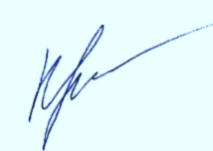           Е.А. Крушельницкая